广州越秀物业发展有限公司2024届校园招聘简章一、公司简介越秀服务成立于1992 年，2021年在香港上市（股票代码：06626.HK），是广州市属龙头国企越秀集团旗下、越秀地产板块下属的全能型城市运营服务商、大湾区综合物业管理的龙头企业之一，也是目前唯一一家提供大湾区地铁物业服务的全国百强物服企业，中国物业管理综合实力百强企业TOP14。在全国30多座城市均有在管项目，形成了以粤港澳大湾区为核心，以长三角、环渤海、中部地区为重点的全国性布局，承接项目超过300个，合约面积超7000万平方米，员工超过10000人。 【加入我们】越秀服务历来重视人才的培养与发展，经过多年实践，形成了良好的大学生培养体系和完备的内部发展通道，为广大学子顺利走出校门，迈入职场的角色转变提供强力支持。二、招聘岗位1.招聘岗位：全国150人，岗位排名不分先后2.培养方式：三年培养，五年成才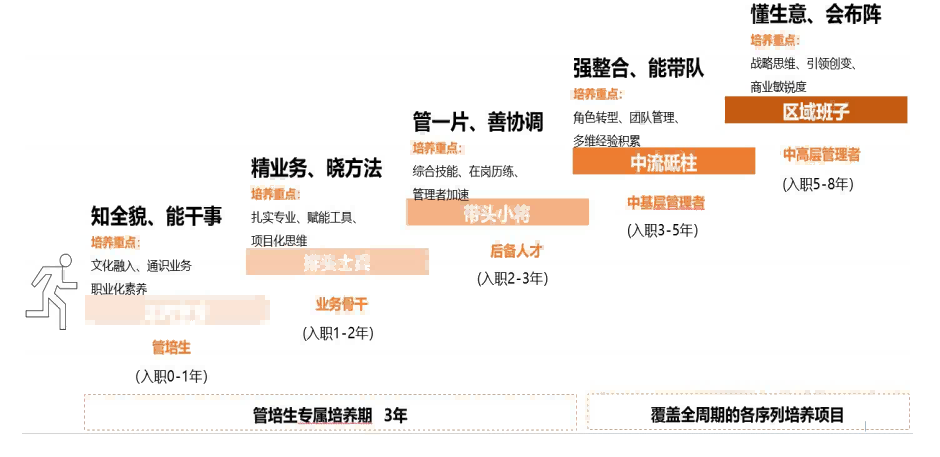 【招聘安排】1.宣讲时间：具体时间详见校内宣讲安排2.宣讲地点：具体时间详见校内宣讲安排3.面试流程：投递简历（现场）→现场初试（HR单面）→复试（专业面）→终试（高管面）→体检→offer录用→三方签约→正式入职4.工作地点：广州、广州南沙、佛山、中山、江门、武汉、杭州、青岛、成都福利待遇1.丰富的福利体系，具有竞争力的薪资，广阔的晋升机会，住房补贴租房无忧、五险一金、年度体检、带薪年假、节假日各项福利，购房优惠等。2.应届岗位提供住宿补贴，实习岗位提供员工宿舍联系（应聘）方式联系人 :彭珍雯联系电话：13927834317招聘邮箱：pengzhenwen@yuexiuproperty.com（应聘时请备注岗位与工作地点）温馨提示：在应聘过程中，请同学们提高警惕，加强防范意识，谨防求职陷阱。招聘岗位岗位细分未来期待岗位职责招聘要求物业项目管理岗客服管理、管家、环境管理、秩序管理、设备管理项目经理、片区总监、区域总经理负责公司物业项目现场服务品质提升工作，为业主提供高品质的客户服务，提高物业费收缴率、客户满意度、组织举办小区业主活动、维系客情关系等。Ø 本科及以上学历，专业不限。若有物业管理、房地产开发管理、酒店管理、旅游管理、风景园林、社会工作、语言类、工商管理、工程管理等相关专业优先。Ø 具有良好的亲和力，有志从事物业服务行业。 经营管理岗招商管理、运营分析、市场推广、活动策划、销售业务精英、商业巨子负责公司多种经营增值服务业务，包括招商管理、经营策划、线上产品推广、线下产品营销等工作。Ø 本科及以上学历，专业不限。若有市场营销、广告学、工商管理、公共管理等专业优先。Ø 具有较强的抗压能力与结果导向意识，沟通表达能力强，学习能力强。技术管理岗早介管理、软件产品工程师、智能化工程师技术大牛1、 早介管理岗：协助早介管理团队、智能化业务部门、项目现场管理部门进行阶段性工作，如图纸查看、工程验收、竣工验收及交接。2、软件产品工程师/智能化工程师：负责软件产品开发/智能化业务落地实施。Ø 早介管理岗：本科及以上学历，建筑学、机电一体化、机械设计、工程管理等相关专业；Ø 工程师岗位：本科及以上学历，计算机、软件工程、智能化等相关专业。职能管理岗行政管理、人力资源管理、财务管理、战略管理、法务、招采管理、档案管理职能细分领域专家1、负责对应职能业务专业工作的开展：如人力资源面试，财务核算，运营数据分析，法务合同拟定、行政文秘等工作；2、协助处理各项基础职能管理工作：包括处理数据文件、收集及信息更新、文件管理等。Ø 本科及以上学历，根据应聘岗位匹对相对应专业，特别优秀者可适度放宽专业要求。Ø 细心耐心有责任心，吃苦耐劳，能从基础工作做起；具有较强的结果导向意识，